KSS: General Practice Educator Approval FormThis form allows an application for HEE approval or re-approval to undertake NHS educational work for trainees in General Practice. This application form must be typed and returned electronically in a Word format to PrimaryCare.KSSQuality@hee.nhs.uk.Type of Application (please select ONE box as appropriate):Professional Development Framework for EducatorsAll approvals are considered against the seven key areas of the Professional Development Framework for Educators, all of which relate to the role of an educator and supervisor across healthcare learning environmentsThe following sections are for you to reflect on how you will demonstrate how you meet all seven areas of the professional development framework for educators.  Each key area is defined and examples provided that might help in producing your educator response. Each area has a reserved section for the HEE Lead Approver to complete.This ends the section of the form that needs completion by the applicant. The remaining pages are for completion by HEE KSS. ES ONLY - Approval: review of tutorial video – For HEE KSS use only.ES ONLY - Learner interview findings – For HEE KSS use only.Approval Summary and Recommendations - For HEE KSS use only.Summary of comments and highlights:Recommend for approval 			 		Recommend for approval with conditions			Escalate to HoS and Lay Assessor for further evaluation		Name of Educator:Practice:Date form completed:County:Clinical Supervisor First ApprovalEducational Supervisor First ApprovalClinical Supervisor Re-approvalEducational Supervisor Re-approvalPersonal DetailsPersonal DetailsPersonal DetailsPersonal DetailsFull Name:GMC/ NMC Number:Email Address (secure NHS email):Telephone Number:Number of clinical sessions worked per week:Number of days at the practice:List any appointments external to the practice including the number of sessions for the role:Total number of GPST/FY2s trained:(Existing educators only)Date of PG Cert or equivalent:(Educational Supervisors only)Practice DetailsPractice DetailsPractice Name:Practice Address:Practice Telephone number:Practice Website Address:Practice Organisation Data Service (ODS) Code:Is there a branch surgery attached to your practice? (if yes, please include name, address and ODS code)Will trainees be undertaking any sessions at the branch surgery?Practice Manager Name:Practice Manager Email Address:Practice List Size:Who is the Out of hours (OOH) provider in your area?Clinical Commissioning Group (CCG):GP Training Programme:State any significant staff changes in the past calendar year which have or will affect trainee learning?  (e.g. appointing a new practice manager, educators retiring or resigning, educators changing no. of sessions)Are there any GMC, CCG or PHSO complaints currently being investigated?Have you notified your patch AD so they can provide support and guidance through any difficulties?The date of the last CQC inspection at the practice:Do you have any CQC ratings of ‘Requires Improvement’ or ‘Inadequate’? You must flag these to Quality Team if they are given.Annual GP Appraisal and Revalidation:I have completed the annual appraisal and if necessary, revalidation requirements and met the health and probity requirements.Date of last annual GP Appraisal: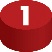 Ensuring safe and effective patient care through trainingThis area is about how you protect patients and enhance their care through your supervision of healthcare learners in training, and how you balance the needs of your patients and service with the educational needs of your learners.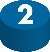 Establishing and maintaining an environment for learningThis area is about how you make the clinical environment safe and conducive to effective learning for learners and others.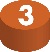 Teaching and facilitating learning This area is about how you work with learners to facilitate their learning.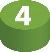 Enhancing learning through assessmentThis area is about your approach to assessment and feedback.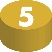 Supporting and monitoring educational progressThis area is about the support you provide to learners in their progression towards completion of training and their intended career destination.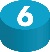 Guiding personal and professional developmentThis area is about the support you provide to learners in relation to their personal and professional development.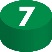 Continuing professional development as an educatorThis area is about your own professional development as a healthcare educator.1.	Ensuring safe and effective patient care through training This area is about how you protect patients and enhance their care through your supervision of healthcare learners in training, and how you balance the needs of your patients and service with the educational needs of your learners.The educator:Ensures that trainees have undertaken appropriate induction.Allows trainees, when suitably competent, to take responsibility for care, appropriate to the needs of the patient.Balances the needs of service delivery with education.1.	Ensuring safe and effective patient care through training This area is about how you protect patients and enhance their care through your supervision of healthcare learners in training, and how you balance the needs of your patients and service with the educational needs of your learners.The educator:Ensures that trainees have undertaken appropriate induction.Allows trainees, when suitably competent, to take responsibility for care, appropriate to the needs of the patient.Balances the needs of service delivery with education.1.	Ensuring safe and effective patient care through training This area is about how you protect patients and enhance their care through your supervision of healthcare learners in training, and how you balance the needs of your patients and service with the educational needs of your learners.The educator:Ensures that trainees have undertaken appropriate induction.Allows trainees, when suitably competent, to take responsibility for care, appropriate to the needs of the patient.Balances the needs of service delivery with education.Educator comments – Please demonstrate through the use of examples and/or supporting narrative how you will meet or plan to meet the following criteria.HEE Comments – Does the educator demonstrate that they ensure safe and effective patient care through training? (Met/Partially Met/Not Met)1.1 Please summarise your personal educational (not organisational) induction for trainees, including any tools used to assess a trainee’s initial educational needs.1.2 Describe how you will maintain appropriate supervision and balance this with allowing trainees to take graduated responsibility (including remote consulting).1.3 Describe how the quality of supervision and education is maintained when you are absent from the organisation. 2.	Establishing and maintaining an environment for learning This area is about how you make the clinical environment safe and conducive to effective learning for trainees and others. The educator:Ensures that trainees receive the necessary training and supervision in situations that might expose them to risk.Provides protected time for teaching and learning.Proactively seeks the views of trainees on their experience.2.	Establishing and maintaining an environment for learning This area is about how you make the clinical environment safe and conducive to effective learning for trainees and others. The educator:Ensures that trainees receive the necessary training and supervision in situations that might expose them to risk.Provides protected time for teaching and learning.Proactively seeks the views of trainees on their experience.2.	Establishing and maintaining an environment for learning This area is about how you make the clinical environment safe and conducive to effective learning for trainees and others. The educator:Ensures that trainees receive the necessary training and supervision in situations that might expose them to risk.Provides protected time for teaching and learning.Proactively seeks the views of trainees on their experience.Educator comments – Please demonstrate through the use of examples and/or supporting narrative how you will meet or plan to meet the following criteriaHEE Comments – Does the educator demonstrate that they establish and maintain an environment for learning? (Met/ Partially Met / Not Met)2.1 How do you ensure that trainees provide a service that neither places them or their patients at risk of harm to their health?2.2 Please provide both your trainee’s and your own timetable demonstrating appropriate protected time for teaching and learning, using the template (Appendix 1) provided by the Quality Team.HEE KSS Response only2.3 Is the submitted timetable compliant with the European Working Time Directive & Junior Doctors Contract 2017 and compatible with the Health Education England recommendations?  HEE KSS Response only2.4 Please describe how supervisors in the practice are given protected time to teach / supervise.3.	Teaching and facilitating learning  This area is about how you work with trainees to facilitate their learning.The educator:Plans learning and teaching according to the educational needs of the trainee.Uses a range of teaching interventions in clinical setting.Involves the multi-professional team in the delivery of teaching and supervision.Facilitates a wide variety of appropriate learning opportunities.Supports the trainee to develop ability for self-directed learning, self-awareness and critical reflection.Supports the trainee in the acquisition of generic professional skills.Supports the trainee to gain supervision and documented experience in general practice out of hours in accordance to COGPED guidance.3.	Teaching and facilitating learning  This area is about how you work with trainees to facilitate their learning.The educator:Plans learning and teaching according to the educational needs of the trainee.Uses a range of teaching interventions in clinical setting.Involves the multi-professional team in the delivery of teaching and supervision.Facilitates a wide variety of appropriate learning opportunities.Supports the trainee to develop ability for self-directed learning, self-awareness and critical reflection.Supports the trainee in the acquisition of generic professional skills.Supports the trainee to gain supervision and documented experience in general practice out of hours in accordance to COGPED guidance.3.	Teaching and facilitating learning  This area is about how you work with trainees to facilitate their learning.The educator:Plans learning and teaching according to the educational needs of the trainee.Uses a range of teaching interventions in clinical setting.Involves the multi-professional team in the delivery of teaching and supervision.Facilitates a wide variety of appropriate learning opportunities.Supports the trainee to develop ability for self-directed learning, self-awareness and critical reflection.Supports the trainee in the acquisition of generic professional skills.Supports the trainee to gain supervision and documented experience in general practice out of hours in accordance to COGPED guidance.Educator comments – Please demonstrate through the use of examples and/or supporting narrative how you will meet or plan to meet the following criteriaHEE Comments – Does the educator demonstrate that they use effective teaching methods and adapt their approach to facilitating learning? (Met/ Partially Met / Not Met)3.1 Describe the different teaching methods you use and how you would choose each of these, based on the learner’s needs.3.2 Describe how you provide a variety of learning opportunities and how joint learning in your practice is promoted.3.3 How is teamwork fostered in the practice, including multi-professional teamwork and learning?3.4 Describe how you will support your trainee to gain urgent and unscheduled care experience and assess your trainees’ progress following the UUSC sessions.  (ES & CS’s hosting GPST’s)4.	Enhancing learning through assessmentThis area is about your approach to assessment and feedbackThe educator:Regularly observes the trainee’s performance and offers feedback.Regularly seek feedback (positive and negative) from their teams on trainee performance to inform future 360 assessments.Provides feedback that is clear, focused and aimed at improving specific aspects of trainee performance.Uses workplace-based assessments appropriately.Plans and/or monitors assessment activities.Supports the trainee in preparation for professional external examinations.4.	Enhancing learning through assessmentThis area is about your approach to assessment and feedbackThe educator:Regularly observes the trainee’s performance and offers feedback.Regularly seek feedback (positive and negative) from their teams on trainee performance to inform future 360 assessments.Provides feedback that is clear, focused and aimed at improving specific aspects of trainee performance.Uses workplace-based assessments appropriately.Plans and/or monitors assessment activities.Supports the trainee in preparation for professional external examinations.4.	Enhancing learning through assessmentThis area is about your approach to assessment and feedbackThe educator:Regularly observes the trainee’s performance and offers feedback.Regularly seek feedback (positive and negative) from their teams on trainee performance to inform future 360 assessments.Provides feedback that is clear, focused and aimed at improving specific aspects of trainee performance.Uses workplace-based assessments appropriately.Plans and/or monitors assessment activities.Supports the trainee in preparation for professional external examinations.Educator comments – Please demonstrate through the use of examples and/or supporting narrative how you will meet or plan to meet the following criteriaHEE Comments – Does the educator enhance learning through assessment? (Met/ Partially Met / Not Met)4.1 Please reflect on an example of feedback you have given to a learner which you felt was particularly effective / well received.4.2 Please describe how you obtain and use feedback from trainees about their learning experience.(Keep exit interviews for re-accreditation)4.3 Please describe how you use workplace-based assessments to support your trainee in covering the GP or Foundation curriculum.4.4 Please describe how you support your trainee in their preparation for the AKT examination.(ES & CS’s hosting GPST’s)4.5 Please describe how you support your trainee in their preparation for the CSA (RCA) examination.(Educational Supervisors only)5.	Supporting and monitoring educational progressThis area is about the support you provide to trainees in their progression towards a Certificate of Completion of Training and their intended career destination.The educator:A supervisor reviews and monitors educational progress though timetabled meetings, at least at the beginning, middle and end of the placement with the trainee; sets educational objectives in the clinical environment and modifies educational interventions in response.Ensures continuity of supervision and effective educational handover between supervisors within the practice and arranges for the trainee to be supervised by another, appropriately trained, GP in the organisation when the supervisor is absent. Responds efficiently and effectively to emerging problems of trainee progress.An educational supervisor is familiar with the regulatory framework around GP training and the technical and administrative aspects of the RCGP e portfolio.The supervisor supports the trainee in using the portfolio and in fully engaging in all aspects of training, including national and local quality monitoring.An educational supervisor provides a 6 monthly structured educational supervisor report that complies with RCGP and local guidance.5.	Supporting and monitoring educational progressThis area is about the support you provide to trainees in their progression towards a Certificate of Completion of Training and their intended career destination.The educator:A supervisor reviews and monitors educational progress though timetabled meetings, at least at the beginning, middle and end of the placement with the trainee; sets educational objectives in the clinical environment and modifies educational interventions in response.Ensures continuity of supervision and effective educational handover between supervisors within the practice and arranges for the trainee to be supervised by another, appropriately trained, GP in the organisation when the supervisor is absent. Responds efficiently and effectively to emerging problems of trainee progress.An educational supervisor is familiar with the regulatory framework around GP training and the technical and administrative aspects of the RCGP e portfolio.The supervisor supports the trainee in using the portfolio and in fully engaging in all aspects of training, including national and local quality monitoring.An educational supervisor provides a 6 monthly structured educational supervisor report that complies with RCGP and local guidance.5.	Supporting and monitoring educational progressThis area is about the support you provide to trainees in their progression towards a Certificate of Completion of Training and their intended career destination.The educator:A supervisor reviews and monitors educational progress though timetabled meetings, at least at the beginning, middle and end of the placement with the trainee; sets educational objectives in the clinical environment and modifies educational interventions in response.Ensures continuity of supervision and effective educational handover between supervisors within the practice and arranges for the trainee to be supervised by another, appropriately trained, GP in the organisation when the supervisor is absent. Responds efficiently and effectively to emerging problems of trainee progress.An educational supervisor is familiar with the regulatory framework around GP training and the technical and administrative aspects of the RCGP e portfolio.The supervisor supports the trainee in using the portfolio and in fully engaging in all aspects of training, including national and local quality monitoring.An educational supervisor provides a 6 monthly structured educational supervisor report that complies with RCGP and local guidance.Educator comments – Please demonstrate through the use of examples and/or supporting narrative how you will meet or plan to meet the following criteriaHEE Comments – Does the educator support and monitor educational progress? Does the educator demonstrate how they have developed their skills as a supervisor? (Met/ Partially Met / Not Met)5.1 Please describe how you assess a trainee’s learning objectives and monitor their progress towards them.5.2 Describe how you use the e-Portfolio to support your trainee’s learning.5.3 Describe how you maintain your knowledge, calibrate and keep up to date about the requirements for an ESR. Reflect on any feedback you received.(Educational Supervisors only)5.4 Describe how you help inform the local faculty group and ARCP panel of your trainees progress.5.5 Please describe how you have managed, or would manage, a trainee with problems in training. The policy you might use to address problems relating to a trainees’ progress is available here.6.	Guiding personal and professional developmentThis area is about the support you provide to trainees in relation to their personal and professional development. The educator:provides a positive role model, through demonstration of exemplary clinical skills, professional behaviours and relationships.is able to demonstrate and maintain appropriate boundaries e.g. social /professional.Ensures that the trainee is aware of the requirements of the NHS Appraisal.Understands when and where to refer on a trainee in need to other agencies, e.g. occupational health, counselling, MedNet, Professional Development Careers Unit.6.	Guiding personal and professional developmentThis area is about the support you provide to trainees in relation to their personal and professional development. The educator:provides a positive role model, through demonstration of exemplary clinical skills, professional behaviours and relationships.is able to demonstrate and maintain appropriate boundaries e.g. social /professional.Ensures that the trainee is aware of the requirements of the NHS Appraisal.Understands when and where to refer on a trainee in need to other agencies, e.g. occupational health, counselling, MedNet, Professional Development Careers Unit.6.	Guiding personal and professional developmentThis area is about the support you provide to trainees in relation to their personal and professional development. The educator:provides a positive role model, through demonstration of exemplary clinical skills, professional behaviours and relationships.is able to demonstrate and maintain appropriate boundaries e.g. social /professional.Ensures that the trainee is aware of the requirements of the NHS Appraisal.Understands when and where to refer on a trainee in need to other agencies, e.g. occupational health, counselling, MedNet, Professional Development Careers Unit.Educator comments – Please demonstrate through the use of examples and/or supporting narrative how you will meet or plan to meet the following criteriaHEE Comments – Does the educator support their trainee’s personal and professional development? (Met/ Partially Met / Not Met)6.1 Describe your understanding of when you would need to refer a trainee on to other agencies for help and support and to where you can refer them.6.2 How do you help your trainee plan and prepare for their future appraisal post-CCT?(Educational Supervisors only)6.2.1 How do you help the trainee with the GP career planning with a view to encouraging GP retention into substantive posts and/or a portfolio career?6.2.2 How do you prepare your trainee for maintaining wellbeing as a GP (including signposting to resources available for newly qualified GPs)?7.	Continuing professional development as an educatorThis section is about your personal, professional development as a medical educatorThe educator:Has an up to date Personal Development Plan in relation to his/her extended role as an educator, derived through annual appraisalEvaluates own supervisory practiceEvaluates own practice as an educatorTakes action to improve own practice on the basis of feedback received, e.g. appraisal, informal feedbackMaintains professional practice in line with specialty and regulatory requirementsActively seeks the views of colleagues through, e.g. 360° appraisal, peer observation7.	Continuing professional development as an educatorThis section is about your personal, professional development as a medical educatorThe educator:Has an up to date Personal Development Plan in relation to his/her extended role as an educator, derived through annual appraisalEvaluates own supervisory practiceEvaluates own practice as an educatorTakes action to improve own practice on the basis of feedback received, e.g. appraisal, informal feedbackMaintains professional practice in line with specialty and regulatory requirementsActively seeks the views of colleagues through, e.g. 360° appraisal, peer observation7.	Continuing professional development as an educatorThis section is about your personal, professional development as a medical educatorThe educator:Has an up to date Personal Development Plan in relation to his/her extended role as an educator, derived through annual appraisalEvaluates own supervisory practiceEvaluates own practice as an educatorTakes action to improve own practice on the basis of feedback received, e.g. appraisal, informal feedbackMaintains professional practice in line with specialty and regulatory requirementsActively seeks the views of colleagues through, e.g. 360° appraisal, peer observationEducator comments – Please demonstrate through the use of examples and/or supporting narrative how you will meet or plan to meet the following criteriaHEE Comments – Does the educator support their own personal and professional development?  (Met/ Partially Met / Not Met)7.1 Please provide a copy of your current GP Educator Peer Appraisal Form. (CS & ES Re-accreditations only)HEE KSS Response only7.2 Provide the feedback from a recent peer review of your teaching skills, the date this took place and your personal reflections after peer review. Please use the feedback form sent via the Quality Team or from: https://ksseducation.hee.nhs.uk/forms-guidances-handbooks-policies-for-gp-educators/. (Educational Supervisors only)For new educational supervisors please complete and return the ‘Appendix 4 Peer Review of Teaching’ Form. This requires one peer to review and give feedback on your teaching skills video with a learner and for your reflection before and after this feedback.  During the (virtual) visit the PAD may discuss this with you or ask to review the video.For established ES’s the PAD will need to see your own reflection and the feedback from at least one but ideally two peers but does not need to see the actual teaching event unless specifically requested.  Please return this form with all required mandatory documents to PrimaryCare.KSSQuality@hee.nhs.uk. Evidence of objective setting, clarity of expected learning outcomes, evidence of pre-tutorial preparation, acceptable quality of teaching resources, appropriate educational style, appropriate involvement of learner, appropriate learner-centrednessSummary: Recommendations:  Accessing study leave, ability to attend HDR, workload, UUSC exposure, mix of patients, formal and informal teaching time, learning needs assessed, involvement in tutorial planning, adequate supervision, support in use of e-Portfolio, support for MRCGP examsSummary: Recommendations:  Lead Assessor:Lead Assessor:Additional Assessor:Additional Assessor:Mandatory Actions (Please state the review period for each action)Mandatory Actions (Please state the review period for each action)Mandatory RequirementReview period3m, 6m, 12m or next visit3m, 6m, 12m or next visit3m, 6m, 12m or next visitRecommendations for future development (Please state the review period for each recommendation)Recommendations for future development (Please state the review period for each recommendation)RecommendationReview period3m, 6m, 12m or next visit3m, 6m, 12m or next visit3m, 6m, 12m or next visitDate of Approval Interview:Approval DetailsHEE KSS Use OnlyHEE KSS Use OnlyApproval period:Approved as (ES or CS):Lead HEE Assessor’s name and job title:Date completed: Additional Assessor’s name and job title:Date completed: Note for HEE Assessor: Please return to the KSS Quality Team (PrimaryCare.KSSQuality@hee.nhs.uk) as soon as possible after the review and completion of this paperwork has taken place (post visit/phone call). Any requests for further information will be followed up as necessary.